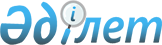 О внесении изменений в решение XXXXX-й сессии маслихата города Алматы IV-го созыва от 7 декабря 2011 года № 491 "О ставках платы за эмиссии в окружающую среду по городу Алматы на 2012 год"
					
			Утративший силу
			
			
		
					Решение ХI сессии Маслихата города Алматы V созыва от 12 декабря 2012 года N 77. Зарегистрировано в Департаменте юстиции города Алматы 8 января 2013 года за N 962. Утратило силу решением маслихата города Алматы от 15 апреля 2024 года № 108
      Сноска. Утратило силу решением маслихата города Алматы от 15.04.2024 № 108 (вводится в действие со дня его первого официального опубликования).
      В соответствии со статьями 6 и 7 Закона Республики Казахстан от 23 января 2001 года "О местном государственном управлении и самоуправлении в Республике Казахстан", маслихат города Алматы V-го созыва РЕШИЛ:
      1. Внести в решение XXХXХ-й сессии маслихата города Алматы IV-го созыва от 7 декабря 2011 года № 491 "О ставках платы за эмиссии в окружающую среду по городу Алматы на 2012 год" (зарегистрировано в реестре государственной регистрации нормативных правовых актов за № 914, опубликовано 31 декабря 2011 года в газете "Алматы ақшамы" № 159 и 31 декабря 2011 года в газете "Вечерний Алматы" № 161) следующие изменения:
      в заголовке и по всему тексту слова "на 2012 год" исключить.
      2. Секретарю маслихата города Алматы Мукашеву Т.Т. произвести государственную регистрацию нормативного правового акта в Департаменте юстиции города Алматы.
      3. Контроль за исполнением настоящего решения возложить на председателя постоянной депутатской комиссии по экономике и бюджету маслихата города Алматы Козлова С.А. и заместителя акима города Алматы Шорманова Е.А. (по согласованию).
      4. Настоящее решение вводится в действие с 1 января 2013 года.
      Согласовано:
      Заместитель акима
      города Алматы                           Е. Шорманов
      Начальник налогового департамента
      по городу Алматы                        Б. Карымсаков 
      Начальник Управления природных
      ресурсов и регулирования
      природопользования города Алматы        А. Рахимбетов 
      Заведующая юридическим отделом
      аппарата акима города Алматы            А. Касымова
					© 2012. РГП на ПХВ «Институт законодательства и правовой информации Республики Казахстан» Министерства юстиции Республики Казахстан
				
Председатель
XI-й сессии маслихата
города Алматы V-го созыва
А. Шардинов
Секретарь маслихата
города Алматы V-го созыва
Т. Мукашев